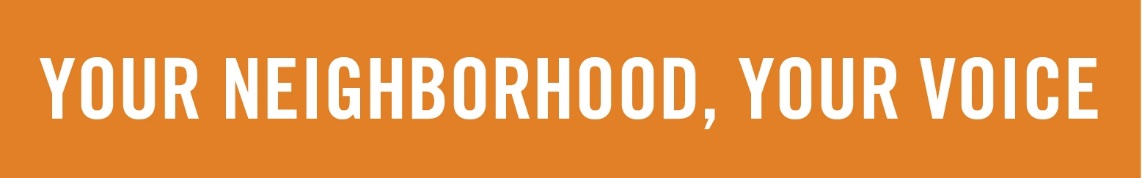 Consortium of City of Portland, City of Gresham and Multnomah County (the Consortium) will invest millions over the next fiscal year FY 2015-2016 to help address the community’s need for affordable housing and community economic development. 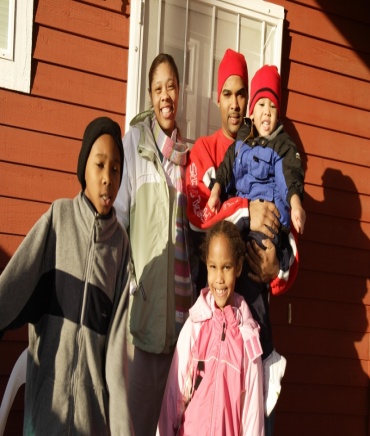 How are rising rents and home prices affecting your household? You are invited to participate in the annual Need Hearing as one of several ways to offer input to this spending plan for federal dollars invested in housing and community economic development.Consortium of City of Portland, City of Gresham and Multnomah County (the Consortium) will invest millions over the next fiscal year FY 2015-2016 to help address the community’s need for affordable housing and community economic development. How are rising rents and home prices affecting your household? You are invited to participate in the annual Need Hearing as one of several ways to offer input to this spending plan for federal dollars invested in housing and community economic development.COMMUNITY NEED HEARINGCOMMUNITY NEED HEARINGThursday, December 11thFree Dinner 6:00 pmProgram 6:30 pm to 8:00 pmGresham City Hall1333 NW Eastman ParkwayAccessible by Max and BusSponsored by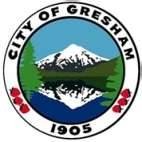 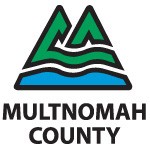 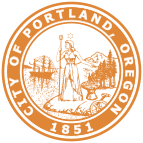 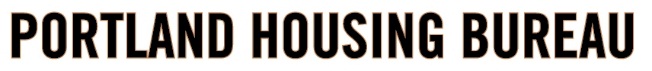 For more information visit, http://www.portlandoregon.gov/phb/For RSVP’s, questions or requests call (503) 823-2375.For more information visit, http://www.portlandoregon.gov/phb/For RSVP’s, questions or requests call (503) 823-2375.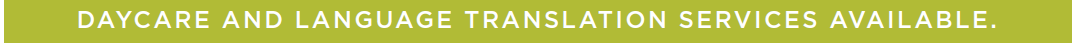 To help ensure equal access to City programs services and activities, the City of Portland will provide translation, reasonably modify policies/procedures, and provide auxiliary aids/services/alternative formats to persons with disabilities. Call three days in advance to request accommodations for ADA accessibility. 503.823.2375, TTY, 503.823.6868.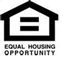 The City of Portland will provide translation services with at least 48 hours advance notice. To request translation, please call 503.823.2375. To help ensure equal access to City programs services and activities, the City of Portland will provide translation, reasonably modify policies/procedures, and provide auxiliary aids/services/alternative formats to persons with disabilities. Call three days in advance to request accommodations for ADA accessibility. 503.823.2375, TTY, 503.823.6868.The City of Portland will provide translation services with at least 48 hours advance notice. To request translation, please call 503.823.2375. PHB Online | Become a Fan on Facebook | Follow us on TwitterPHB Online | Become a Fan on Facebook | Follow us on Twitter